Publicado en Zaragoza el 30/08/2021 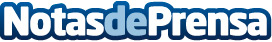 ¿Qué llevar en la mochila de escalada?, por todoescalada.esLas mochilas de escalada son un complemento perfecto para crear un kit de escalada. Además, se puede enganchar algún tipo de material en ellas como los mosquetones o cintasDatos de contacto:Lara654748331Nota de prensa publicada en: https://www.notasdeprensa.es/que-llevar-en-la-mochila-de-escalada-por Categorias: Viaje Entretenimiento Turismo Otros deportes http://www.notasdeprensa.es